A l’écoute de la PAROLE de DIEU« Pour notre part, nous resterons fidèles à la prière et au service de la Parole »                                           (Les 12 apôtres en Actes 6,4)          Fraternité de la Parole                                               fraterniteparole@gmail.com                                             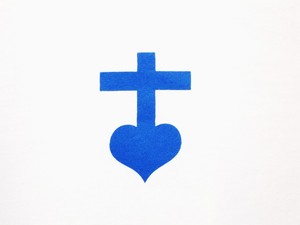            13 rue Louis Laparra                                           Tél : 04.65.94.81.52          13110 PORT de BOUC                                            site : parolefraternite.frN° 14                                                                                              1er juillet 2021	On vient de fêter Saint Pierre et Saint Paul, le 29 juin, comme chaque année. Saint Paul a affirmé un jour à la communauté de Corinthe « Parmi vous, je n’ai rien voulu connaître d’autre que Jésus Christ, ce Messie crucifié. » (1 Cor 2,2) Et si Saint Paul peut affirmer avec force, - « je n’ai rien voulu connaître d’autre que Jésus Christ ! » - c’est parce qu’il a violemment combattu les adeptes de Jésus Christ jusqu’au jour où ce même Jésus Christ s’est adressé à Lui sur le chemin de Damas : « « Saul, Saul, pourquoi me persécutes-tu ? » Il demanda : « Qui es-tu, Seigneur ? » La voix répondit : « Je suis Jésus, celui que tu persécutes. » (Actes 9, 4-5) Ce ne sont donc pas les disciples du Christ qui ont convaincu Saint Paul. Ils n’ont pas non plus converti Saint Paul. C’est le Christ Lui-même qui a agi sur le chemin de Damas. Le Christ voit dans les cœurs. Il connaît le moment favorable. C’est Jésus qui a permis que saint Paul cesse de le persécuter à travers ses disciples.  De plus mystérieusement, Saint Paul était préparé à ce retournement de son cœur, à son changement radical de vie et aussi à sa mission. Il était préparé depuis toujours. Paul était d’ailleurs parfaitement conscient que Dieu l’avait choisi et que Dieu l’avait préparé. « Mais Dieu m’avait mis à part dès le sein de ma mère ; dans sa grâce, il m’a appelé ; et il a trouvé bon de révéler en moi son Fils, pour que je l’annonce parmi les nations païennes. » (Galates 1, 15-16)	Quel enseignement pouvons-nous tirer aujourd’hui de cette histoire et de cette conversion de Saint Paul ? Peut-être simplement déjà que les chrétiens doivent seulement témoigner de leur foi et ne pas croire qu’ils doivent convertir les autres à Jésus Christ. « De toutes les Nations faites des disciples ! » (Mt 28, 19). Nous devons vivre du Christ, témoigner du Christ et témoigner de sa Parole. C’est le Seigneur qui fait le reste. Alors témoignons du Christ, déjà par notre vie. Tertullien, un des premiers écrivains chrétiens, rapportera ce que l’on disait des chrétiens : « Voyez comme ils s’aiment ! » Jésus l’avait recommandé à ses apôtres : « Je vous donne un commandement nouveau : c’est de vous aimer les uns les autres. Comme je vous ai aimés, vous aussi aimez-vous les uns les autres. À ceci, tous reconnaîtront que vous êtes mes disciples : si vous avez de l’amour les uns pour les autres. » (Jean 13, 34-35) C’est donc par l’amour entre les chrétiens que nous témoignons du Christ. Il nous faut aussi inlassablement prier et écouter Sa Parole. Nous faisons des disciples en vivant du Christ.										  Thierry-FrançoisPas de Lettre au mois d’août.